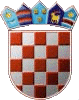 REPUBLIKA HRVATSKAKOPRIVNIČKO- KRIŽEVAČKA ŽUPANIJAOPĆINA SVETI IVAN ŽABNOOpćinsko vijećeKLASA: 023-01/15-01/01URBROJ: 2137/19-02/1-15-3Sveti Ivan Žabno,  10. rujna 2015.	Na temelju članka 32. Statuta Općine Sveti Ivan Žabno («Službeni glasnik Koprivničko- križevačke županije» broj 10/13) i članka 74. Poslovnika Općinskog vijeća Općine Sveti Ivan Žabno («Službeni glasnik Koprivničko- križevačke županije» broj 12/09 i 6/13), sazivam 16. sjednicu Općinskog vijeća Općine Sveti Ivan Žabno za dan 15. rujna 2015. godine (utorak) u 19,00 sati.	Sjednica će se održati u zgradi Općine Sveti Ivan Žabno, Trg Karla Lukaša 11, Općinska vijećnica. Za sjednicu predlažem sljedeći       D N E V N I   R E D Polugodišnji izvještaj o izvršenju Proračuna Općine Sveti Ivan Žabno za prvo polugodište 2015. godine,Donošenje Odluke o upravljanju sustavom javne  odvodnje i uređenjem za pročišćavanje otpadnih voda na području Općine Sveti Ivan Žabno,Donošenje Odluke o izmjenama Odluke o priključenju na komunalne vodne građevine za odvodnju na području Općine Sveti Ivan Žabno,Donošenje Odluke o izmjeni Odluke o naknadi troškova članovima Općinskog vijeća Općine Sveti Ivan Žabno, članovima radnih tijela Općinskog vijeća Općine Sveti Ivan Žabno i zamjeniku općinskog načelnika Općine Sveti Ivan Žabno,Odgovor Državnog izbornog povjerenstva na upit o istovremenom održavanju izbora za članove vijeća mjesnih odbora i izbora zastupnika u Hrvatski sabor,Izvješće o radu općinskog načelnika Općine Sveti Ivan Žabno za razdoblje siječanj- lipanj 2015. godine,Peticija stanovnika Voćarske ulice,Zamolba Centra za socijalnu skrb za otpis dugova iza pok. Podgajski Marcela,Pitanja članova Općinskog vijeća.	Svi materijali iz predloženog dnevnog reda dostavljaju se uz poziv za sjednicu.	Molim članove Općinskog vijeća da na sjednicu dođu u zakazano vrijeme, a eventualnu  spriječenost opravdaju telefonom na broj 048/851-041.O tome obavijest:Članovi Općinskog vijeća,Općinski načelnik,Zamjenik općinskog načelnika,Radio Križevci. 							          PREDSJEDNICA:                                                                                                  Dunja Trakoštanec Jokić, v.r.